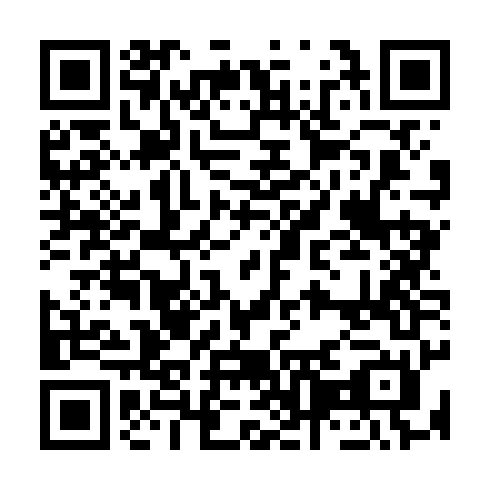 Ramadan times for Apolinario Saravia, ArgentinaMon 11 Mar 2024 - Wed 10 Apr 2024High Latitude Method: NonePrayer Calculation Method: Muslim World LeagueAsar Calculation Method: ShafiPrayer times provided by https://www.salahtimes.comDateDayFajrSuhurSunriseDhuhrAsrIftarMaghribIsha11Mon6:006:007:161:264:537:357:358:4712Tue6:006:007:171:264:537:347:348:4613Wed6:016:017:171:254:537:337:338:4514Thu6:016:017:171:254:527:327:328:4415Fri6:026:027:181:254:527:317:318:4316Sat6:026:027:181:254:517:307:308:4217Sun6:036:037:191:244:517:297:298:4118Mon6:036:037:191:244:507:287:288:4019Tue6:046:047:201:244:507:277:278:3920Wed6:046:047:201:234:497:267:268:3821Thu6:056:057:201:234:497:257:258:3722Fri6:056:057:211:234:487:247:248:3623Sat6:066:067:211:234:487:237:238:3524Sun6:066:067:221:224:477:227:228:3325Mon6:076:077:221:224:477:217:218:3226Tue6:076:077:231:224:467:207:208:3127Wed6:076:077:231:214:467:197:198:3028Thu6:086:087:231:214:457:187:188:2929Fri6:086:087:241:214:447:177:178:2830Sat6:096:097:241:204:447:167:168:2731Sun6:096:097:251:204:437:157:158:261Mon6:096:097:251:204:437:147:148:252Tue6:106:107:251:204:427:137:138:243Wed6:106:107:261:194:417:127:128:234Thu6:116:117:261:194:417:117:118:225Fri6:116:117:271:194:407:107:108:226Sat6:116:117:271:184:407:097:098:217Sun6:126:127:271:184:397:087:088:208Mon6:126:127:281:184:387:077:078:199Tue6:136:137:281:184:387:067:068:1810Wed6:136:137:291:174:377:067:068:17